Morris County Psychological Association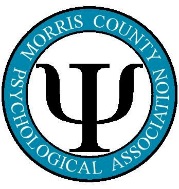 Morris County Psychological Association365 South Street- Suite 204Morristown, NJ 07960www.mcpanj.comPresident 			                 Treasurer				         Program ChairpersonSarah Dougherty, Psy.D.			Sarah Dougherty. Psy.D. 		                    Marilyn Lyga, Ph.D.President-elect 			         Secretary			                    NJPA RepresentativeMelissa Klika, Psy.D.         Past President 			       Webmaster			                     MembershipHayley Hirschmann, Ph.D..		               Francine Rosenberg, Psy.D.Student RepresentativeDebra Pacheco3/13/2024here’s Still an App for that:  An Update on Using Apps to Enhance your Clinical PracticePresented by Francine Rosenberg, PsyDAnnouncements:  Meeting Attendees:Rhonda AllenRoderick BennettPhyllis BollingRichard BrewsterRegina BudesaSarah DoughertyDeborah FischPamela FoleyDan GallagherKenneth GatesMarc GirondaRonald GirondaHayley HirschmannMary LarsenIlana Lev-ElEdward Linehan Marilyn LygaSharon Ryan MontgomerySusan NeigherFrancine Rosenberg - presenterNancy SidhuRon SilkovitzMilton SpettNanette SudlerTamsen ThorpeBeverly TignorJoanne Van NestAaron WeltMichael ZitoPresenter Bio:Dr. Rosenberg is a psychologist with Morris Psychological group with a practice primarily devoted to the CBT treatment of anxiety disorders, particularly OCD.  She has a special interest in technology and routinely recommends apps to her patients to use as a companion to therapy.  Dr. Rosenberg is presently on the medical staff of Morristown Medical Center and is a member of the New Jersey Craniofacial Center. Overview and Objective of Today’s Talk Our patients have ready access to smart phones, and despite concerns that excessive screen time can be detrimental, these devices also offer quick and easy access to thousands of tools that can complement psychotherapy.  This program will provide an update on the many useful applications or “apps” that are readily available to the consumer and the treatment provider. Learning Objectives:  By the end of the session, participants will be able to:Participants will be able to:1.     Indicate the different areas of practice in which apps can be helpful.
2.     Name current apps specific to psychiatry or psychology.
3.     Identify apps that would enhance their own clinical practices.This program is intended for psychologists, psychiatrists, social workers, nurses, mental health counselors, marriage and family therapists, physicians and graduate students. It will be presented at an introductory level, meant for those with little prior knowledge of the subject matter. The presenter does not have any commercial support and/ or conflict of interest for this program.Newsletter submitted by:MCPA Secretary – Melissa Klika, Psy.D.